BD LSRFortessaTM SORPDescriptionThe BD LSRFortessaTM SORP is a benchtop digital flow cytometer. Equipped with 5 spatially separated lasers, 18 fluorescent detectors and 2 light scatter detectors for fast multicolour analysis with accurate data acquisition rate at up to 40,000 events per second (with beads). The BD LSRFortessaTM has a BDTM High Throughput Sampler (HTS) for increased lab productivity by acquiring samples from a 96- or 384-well plates. ApplicationsMulticolour flow cytometry analysis.Excitation OpticsLaser power 355 nm: 20 mW 405 nm: 50 mW 488 nm: 100 mW 561 nm: 50 mW 640 nm: 40 mWEmission Optics Forward Scatter Detector: photodiode with 488/10 bandpass filter for the 488-nm laser. Side Scatter Detector: photomultipler with a 488/10 bandpass filter for the 488-nm laser. Fluorescence Detectors and Filters: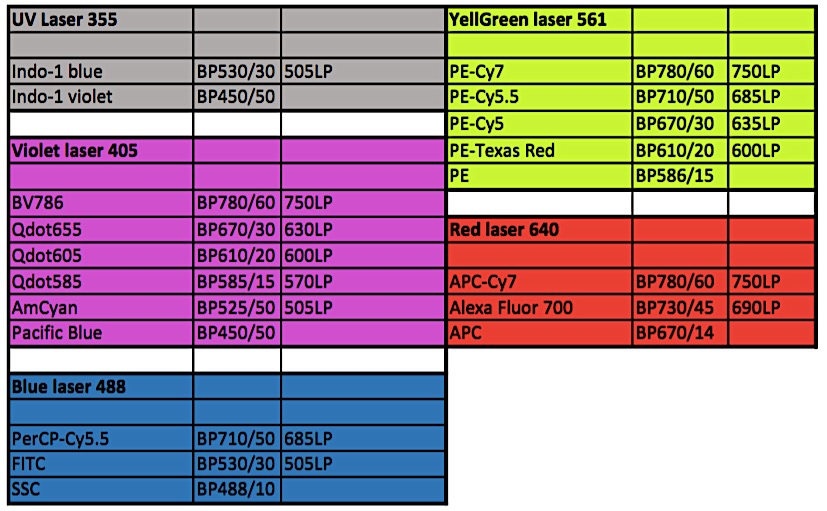 Available filters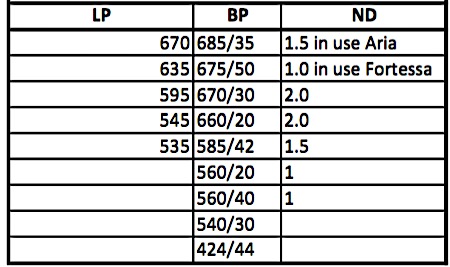 FluidicsSample flow rates Front key panel provides three modes: RUN, STANDBY, and PRIME Continuously adjustable flow rates, plus three preset flow rates: LO: 12 µL/min MED: 35 µL/min HI: 60 µL/minPerformance Fluorescence Sensitivity FITC : 80 molecules of equivalent soluble fluorochrome (MESF-FITC)PE: 30 molecules of equivalent soluble fluorochrome (MESF-PE)PE-Cy™5: 10 molecules of equivalent soluble fluorochrome (MESF-PE-Cy5) APC: 70 molecules of equivalent soluble fluorochrome (MESF-APC) FITC and PE measurements performed using SPHERO™ Rainbow Calibration Particles (RCP-30-5A) PE-Cy5 and APC measurements performed using SPHERO Ultra Rainbow Calibration Particles (URCP-38-2K)Fluorescence Resolution Coefficient of variation (CV)  PI: Area, <3.0%, full G0/G1 peak for PI-stained chicken erythrocyte nuclei (CEN)Fluorescence LinearityDoublet/singlet ratio CEN stained with PI: 1.95–2.05 (488-nm laser)Forward and Side Scatter Sensitivity Sensitivity enables separation of fixed platelets from noise, identification of bacteria, and detection of 0.5-µm beads.Forward and Side Scatter Resolution Scatter performance is optimized for resolving lymphocytes, monocytes, and granulocytes.Signal Processing Converter 10-MHz analog-to-digital converter. Workstation Resolution 262,144 channels Pulse Processing: height, area, and width measurements available for any parameter. Ratio measurements are also available. Time can be correlated to any parameter for kinetic experiments or other applications. BD™ High Throughput Sampler (HTS) is available to increase your lab productivity by acquiring samples from a 96- or 384-well microtiter plate. HTS throughputAcquisition: less than 15 minutes per microtiter plate in high throughput mode using a 2-second acquisition, 	       less than 44 minutes in standard mode using a 10-second acquisition Carryover: <0.5% HT mode	    <0.75% STD modeLink to the manufacturer BD Biosciences Recommended tool for multicolour experiment design: SpectrumViewer